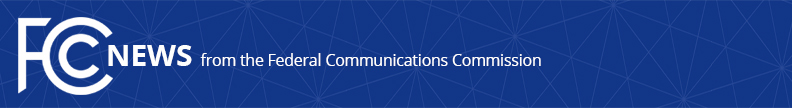 Media Contact: Will Wiquistwill.wiquist@fcc.govFor Immediate ReleaseFCC GRANTS C-BAND SPECTRUM LICENSESBureau Grants 5,676 Licenses for Wireless Operations in the 3.7 GHz Band   -- WASHINGTON, July 23, 2021—The Federal Communications Commission today took its latest step forward in making additional mid-band spectrum available for 5G service in the United States.  Specifically, the Wireless Telecommunications Bureau announced the grant of 5,676 licenses in the 3.7 GHz service (3.7 to 3.98 GHz, also referred to as the C-band) following completion of Auction 107 earlier this year.  Today’s action keeps the transition of this band to flexible use on track, paving the way for carriers to use this spectrum to provide 5G and other advanced wireless services.“These mid-band licenses are the sweet spot for 5G deployment,” said FCC Acting Chairwoman Jessica Rosenworcel.  “That’s because they have the right mix of capacity and propagation that will help us reach more people in more places faster.  With these licenses in hand, more carriers can deploy mid-band 5G, which means faster speeds over much wider coverage areas and more robust competition.  I thank our outstanding wireless, auctions, and international teams for a job very, very well done.”###
Media Relations: (202) 418-0500 / ASL: (844) 432-2275 / Twitter: @FCC / www.fcc.gov This is an unofficial announcement of Commission action.  Release of the full text of a Commission order constitutes official action.  See MCI v. FCC, 515 F.2d 385 (D.C. Cir. 1974).